19.3.2020.  Opseg i površina kruga (66. str. udžb.)prepisati pripremljeni PLAN PLOČE (word dokument)pogledati video Opseg i površina kruga izabrati u videu i riješiti u bilježnicu 2 zadatka iz opsega i dva iz površineza vježbu riješiti zadatke iz udžbenika: str. 68, zad. 135 i 72.str, zad. 171OPSEG I POVRŠINA KRUGAŠto je to ?    -      broj koji predstavlja omjer opsega i duljine promjera krugapribližna vrijednost mu je 3.14o – opseg krugar – duljina polumjera kruga2r – duljina promjera kruga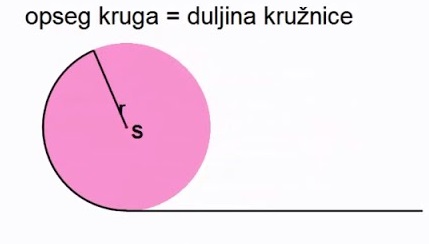 - opseg kruga izračunamo tako da POMNOŽIMO duljinu promjera (2r) s brojem πpovršinu kruga izračunamo tako da POMNOŽIMO kvadrat duljine polumjera ()s brojem π